StudentenhandleidingUitleg voor de student voor het filmen in de klasJe gaat voor de lessen op school filmpjes maken om te laten zien aan de klas. Dit kan op 2 manieren, overleg met jouw docent voor welke optie jullie kiezen. Manier 1: Je bedenkt zelf wat je graag wilt filmen op het werk wat interessant is voor iedereen.Denk bijvoorbeeld aan: Heel oud materiaal dat je tegen komt tijdens de werkzaamhedenHele moeilijke of rare plekken om te werkenManier 2: Je bedenkt samen met jouw docent welke filmpjes interessant zijn om theorielessen leuker te maken. Denk bijvoorbeeld aan:Filmpjes waarbij je laat zien hoe je een storing oplost. Of waarbij je werkt in een bijzondere werkomgeving zoals een smalle steeg of waarbij veel mensen in de buurt zijn.Gebruik bij manier 2 het filmscript op de volgende pagina.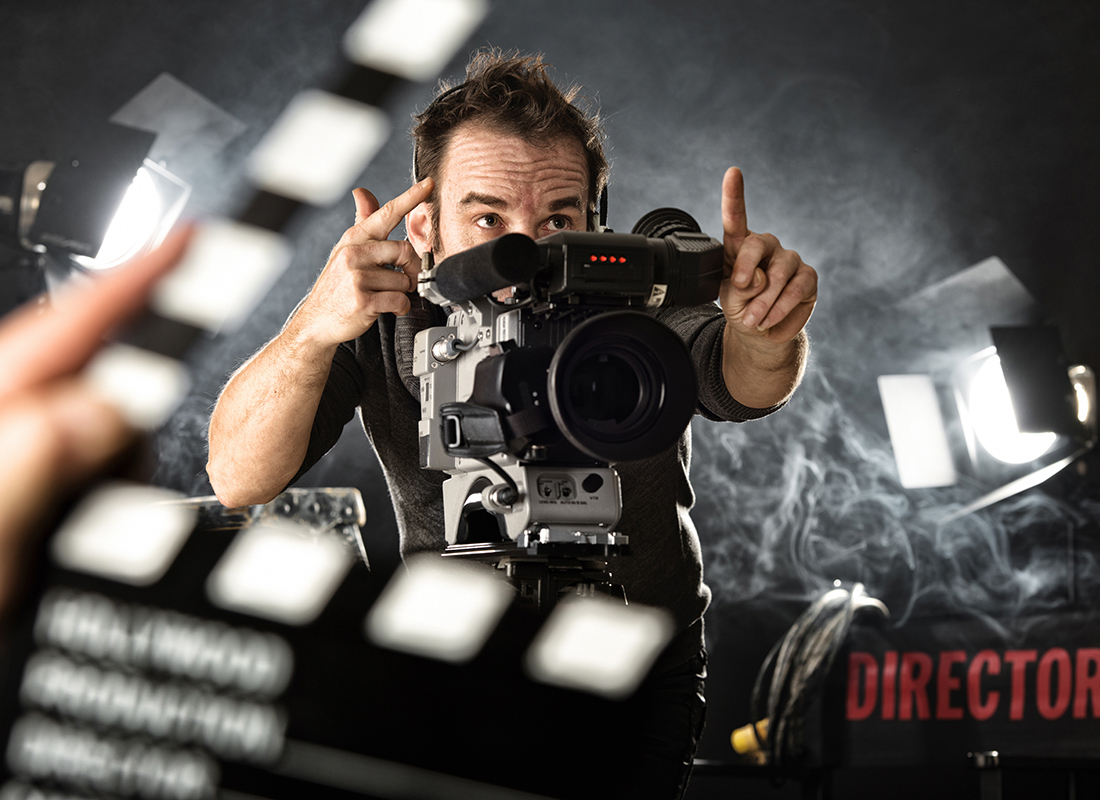 Leeg script voor filmen in de klas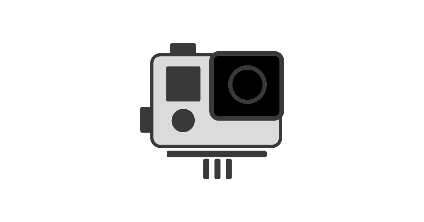 Stap 1. Kies een taak met je docent uit het BPV of takenboekGekozen taak__________________________________________________________Wanneer lever je het filmpje weer in bij de docent ___________________________Stap 2. Zoek eventueel de werkinstructie op. Stap 3. Plan je film met je docent, overleg wanneer je gaat filmen en vul samen onderstaand filmscript in. Dan weet je precies wat je er in ieder geval gefilmd moet worden. Hoe gebruik je de Gopro? Zie op de volgende pagina de uitleg van de Gopro op papierGOPRO instructieMoment van film Wat zichtbaar moet zijn op de film?Richtlijn duur film Film 1 VoorstellenFilm 1. Vertel wat ga je laten zien in deze film. Eventueel werkinspectie voordat je start met de werkzaamheden. Max. 1 minuutFilm 2-5Wat wil je graag laten zien tijdens het doen van je werkzaamheden? Film 2. Max. 5 minuten per film Film 2-5Wat wil je graag laten zien tijdens het doen van je werkzaamheden? Film 3.Max. 5 minuten per film Film 2-5Wat wil je graag laten zien tijdens het doen van je werkzaamheden? Film 4.Max. 5 minuten per film Film 2-5Wat wil je graag laten zien tijdens het doen van je werkzaamheden? Film 5. Max. 5 minuten per film Film 6Einde/ oplevering (Filmen vanuit de hand, niet met de camera op het hoofd) Het eindresultaat filmen; wat heeft de student gemaakt/ opgeleverd.  Eventueel; korte reflectie; wat ging goed? Wat ging fout? Maximaal 2 minutenGoPro Quick app Voor het meekijken op de telefoon, te downloaden in de app en playstore, zoeken naar Quick (IOS) of GoPro (Android). (Let op verbruikt data, bij voorkeur dus via WIFI). 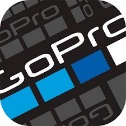 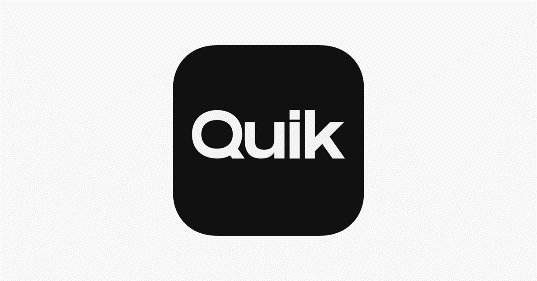 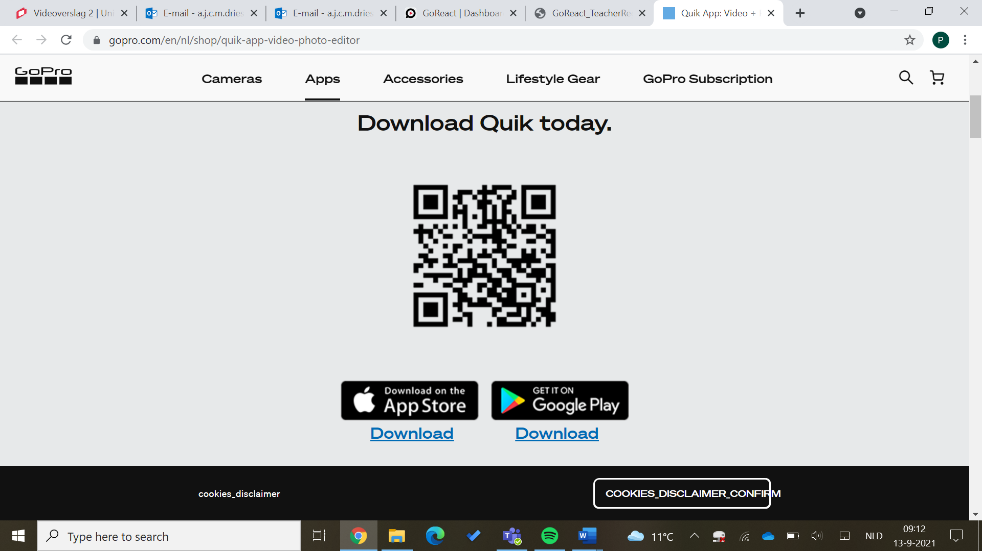 Afstellen GoPro (Vergelijkbaar met hoofdlamp)  Hoofdband                                       Sticker op helm 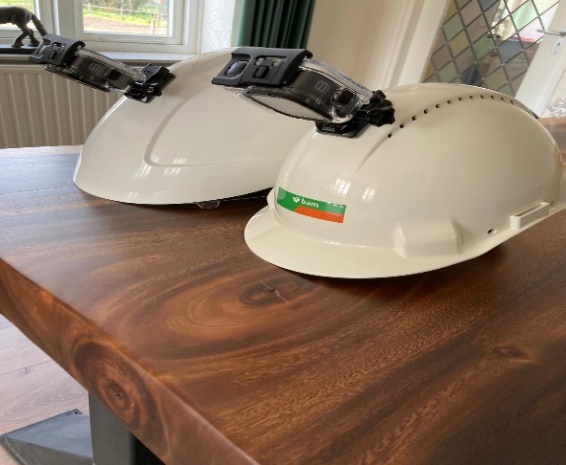 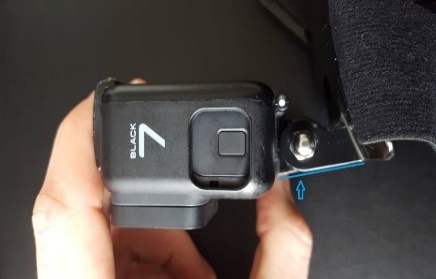 Afstellen GoPro (Vergelijkbaar met hoofdlamp)  Hoofdband                                       Sticker op helm 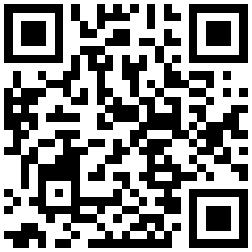 Instructie Video 	Instructie Video 	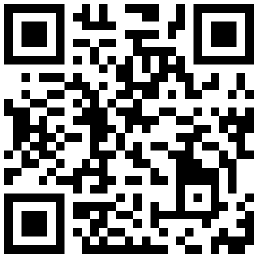 Website van het projectAan en uit zetten					1b. Hoesje eraf halen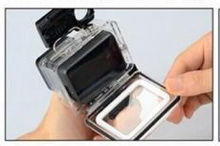 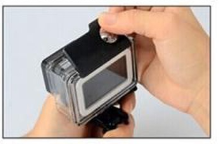 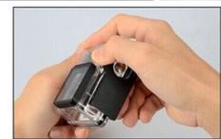 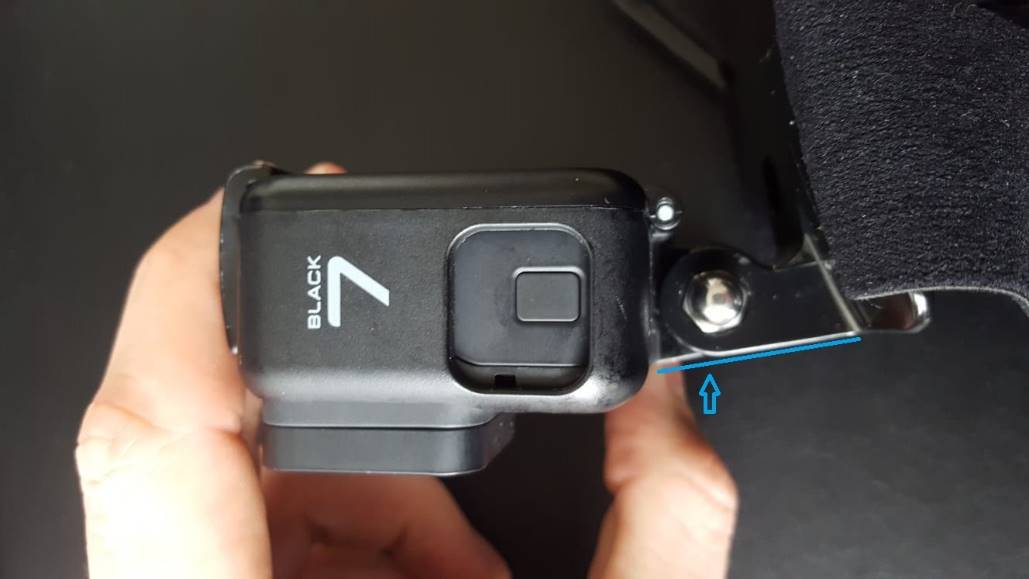 2. Camera richtenDe camera moet naar beneden kijken en je handen en je werk filmen.3. Opname maken4. Opname terugkijken5a. Camera opladen en aansluiten op computer5b. Filmbeelden overzetten op de computer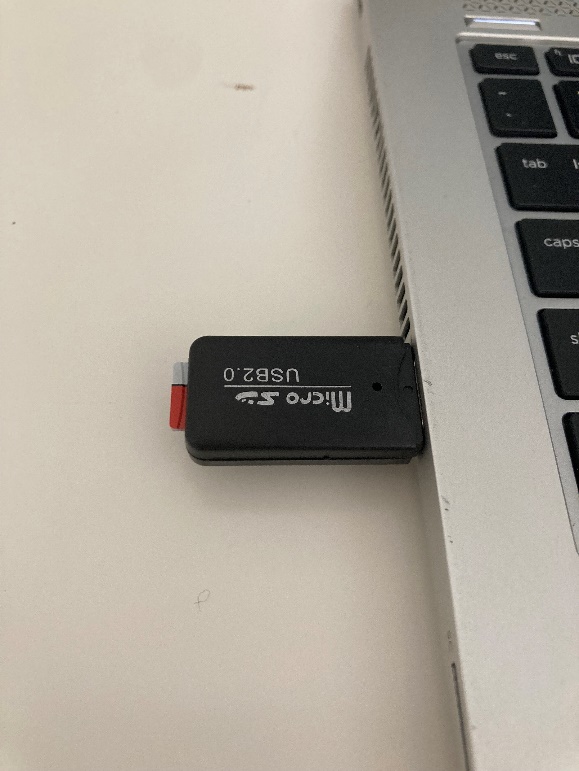 Verwijder eerst de behuizing. Haal het SD-kaartje uit de GoPro. Stop het kaartje in de kaartlezer. Plaats de kaartlezer via een USB poort in de computer.Kijk nu op de computer. Je krijgt een melding dat er een nieuw apparaat is aangesloten. Open dit apparaat en zoek de map ‘DCIM’. Hier staan je opnames. 